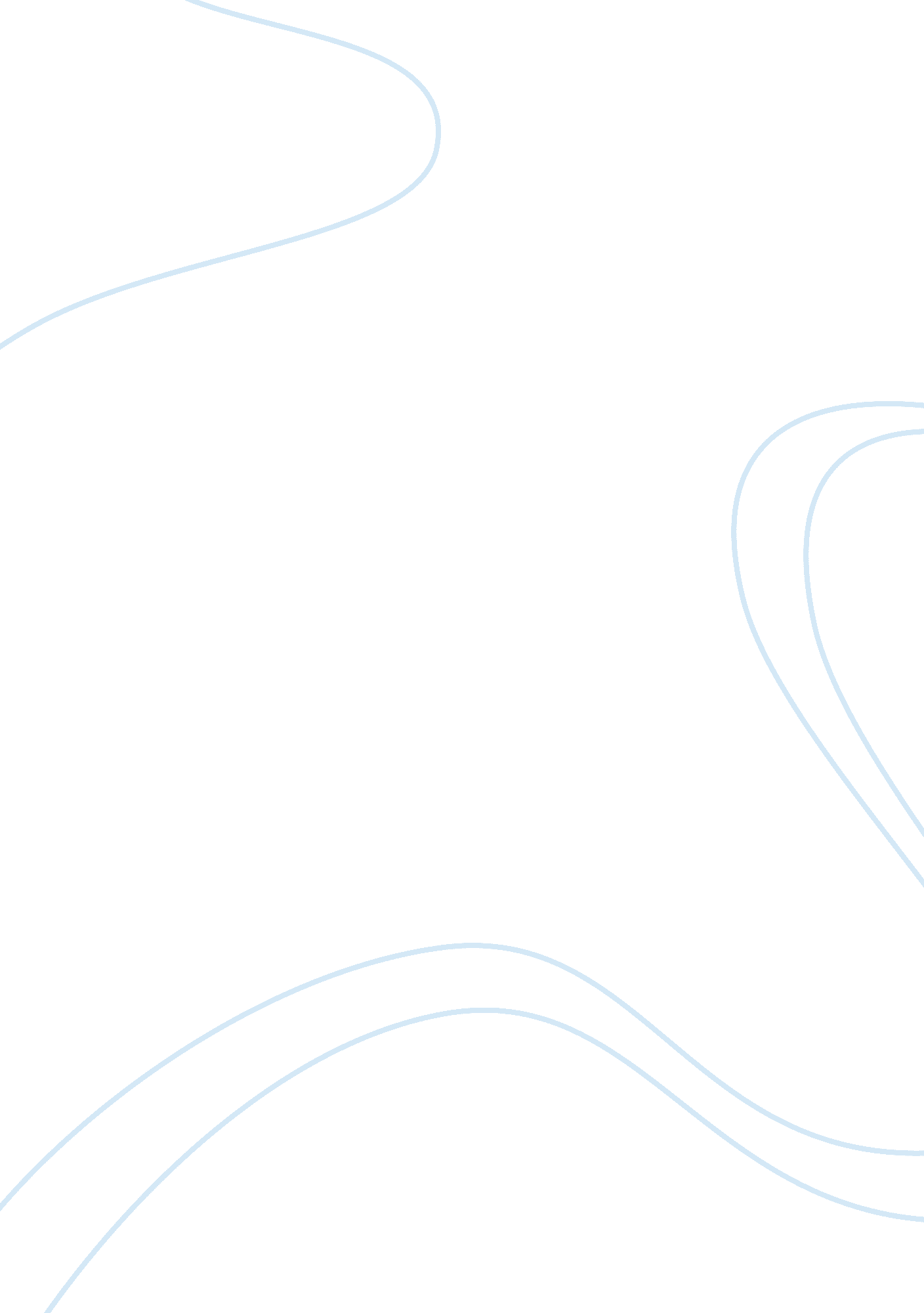 Charlie sheen a life of self abuse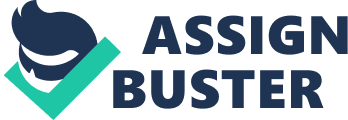 Chassie Karnes5 English 110-17 Charlie Sheen A Life Of Abuse Charlie Sheen, is he famous because of his acting talents? Or is he famous for his well known substance abuse, his womanizing, or his crazy outbursts? What makes Charlie Sheen famous? Most people would say it was his role as Charlie Harper on Two and a Half Men. Others may say it’s the media’s attentiveness to his outbursts over being fired from the hit show. Perhaps it is his well known substance abuse, or the fact that he goes through women, like girls do new purses or shoes. One thing is clear; when a celebrity is evolved in risky behavior the media makes sure we all know. Charlie Sheen was actually born Carlos Irwin Estevez, September 3, 1965. He took Charlie Sheen as a stage name similar to his father’s stage name Martin Sheen. Sheen has two older brothers and a younger sister who all went on to become actors. His first movie appearance was at age nine, in his father’s 1974 film The Execution of Private Slovik. After doing his first movie Sheen had an early interest in acting. A few weeks before graduating high school, Sheen was expelled from school for poor grades and lack of attendance, but little did he know this was the start of his troubles with risky behavior. Shortly after being expelled, Carlos Estevez took his stage name Charlie Sheen and went on to become the actor and famous substance abuser we all know today. It didn’t take long before Sheen’s acting career took off in 1984. With a whole Charlie Sheen A Life Of Abuse6 family filled with acting talent, it didn’t take long for Sheen to find work. He stared in many hit movies like Young Guns , The Three Musketeers , and Hot Shots. His Former role as Charlie Harper on CBS’s comedy Two and a Half Men, made Sheen the highest paid actor in television making 1. million per episode. Sure, he had talent but like most children brought up in a famous family and put into the light at an early age, it takes its toll. The question still remains Charlie Sheen, is he famous because of his acting talents? Substance abuse is common amongst celebrities in the 21st century and Charlie Sheen is no stranger to drug and alcohol addiction. In the 1990’s Sheen’s substance abuse was out of control. He admitted to being an alcoholic and cocaine addict. Sheen was sent to rehab for the first time after repeated accidental overdoses. His acting career was not hindered by his known substance abuse as is the case for other celebrities during this time. In 1998 Charlie Sheen was sent to rehab a second time after violating parole. His father Martin Sheen turned him over to authorities. In 2010 Charlie Sheen voluntarily went to rehab while in production for Two and a Half Men. Sheen’s most resent trip to rehab was in 2011 when he reportedly went on a bender with a group of strippers. Shortly after Sheen was hospitalized with abdominal pains, and shortly after put himself through a home based rehab. With all the publicity on Sheen’s drug abuse and risky social behavior producers put Two and a Half Men on hiatus. Charlie Sheen’s alcohol and drug abuse is constantly flashed on our televisions and popular celebrity magazines. This makes him one of the most well know substance abuse addict in today’s society. Does all of this media attention make Charlie Sheen more famous as a addict then by his own acting talent? Charlie Sheen A Life Of Abuse7 Charlie Sheen has a long history of abusing and using women. In 1990 Sheen was engaged to Kelly Preston up until he “ accidentally” shot her. Preston was quick to end the relationship following the incident. Sheen was first charged with assaulting a former girlfriend in 1996. The court sentenced Sheen to two years of probation, which he violated in 1998. In 2010 Sheen assaulted his third wife Brook Mueller with a knife threatening to kill her. Sheen pleads guilty to the assault charges and is sentenced to 30 days in rehab, 30 days of probation and 36 hours of anger management. Two out of three of Sheen’s former wives have all claimed Sheen abused them, and threatened their lives if they told anyone about his private life, and the abuse. Fearing for their lives, four women have taken restraining orders out on Sheen seeking protection from his abusive tendencies. Charlie Sheen is rumored to have slept with 5, 000 different women. Often photographed with strippers, porn stars and other female actors. Sheen has a long list he publicly is proud of. Former wife Denise Richards constantly had herself checked for std’s, worried that her former husband could have contracted one. Sheen is rumored to have HIV, and gives generous donations to HIV charities. With all the police reports, and A-list celebrities Sheen has either married or slept with does this boost his fame? Does everyone’s interest in either sleeping with or knowledge of who he has slept with outshine his own career or does Sheen‘ s work shine on its own? With all the substance abuse and the women issues Charlie Sheen’s mental state seemed to deteriorate. In 2012 he caused $7, 000. 00 in damages to the Plaza Hotel after a mental meltdown police were called to the scene where a naked women scared for her life Charlie Sheen A Life Of Abuse8 stated Sheen threatened her. Sheen was half naked and aggressive towards police. Given the option Sheen chose to go to the hospital instead of jail. Doctors stated his actions were due to a cocaine overdose. Shortly after Sheen’s hospitalization and at home rehab, producers of Two and a Half Men fired sheen claiming the negative media attention to Sheen’s substance abuse and his offensive public outbursts towards the producers were just cause. After being fired from Two and a Half Men Sheen seemed to lose his mind. " This is very good news," he said. " They continue to be in breach, like so many whales. It is a big day of gladness at the Sober Valley Lodge because now I can take all of the bazillions, never have to look at whatshiscock again and I never have to put on those silly shirts for as long as this warlock exists in the terrestrial dimension. " He attempted to sue the producers stating he was still under contract and had no rite to be fired. The lawsuit was resolved and CBS issued a statement " The pending lawsuit and arbitration will be dismissed as to all parties. The parties have agreed to maintain confidentiality over the terms of the settlement. " When Sheen’s Two and a Half Men co star Jon Cyer didn’t reach out to him after being fired, Sheen showed more of his mental meltdown by stating, “ Jon has not called me. He's a turncoat, a traitor, a troll. Clearly he's a troll," said Sheen. " He issued a statement. Is it gonna take me calling him a 'traitor, juvenile and scared' for him to get it? What's there to say? I'll tell him 'You're a little late. Goodbye, troll,' " said Sheen. " When I'm starring in multimillion-dollar films and he's begging me for a supporting role I'll say, 'You left me out in the cold with all of your guilt and stupidity. Fan’s of Sheen’s work, have seemed to turn a blind eye to his risky behavior. Charlie Sheen A Life Of Abuse9 Even on the hit sitcom Two and a Half Men Sheen’s character Charlie Harper was a womanizer with a known alcohol and drug addiction, as if Harper was Sheen himself. After being fired from his job Sheen took to Twitter and Face book where he had over one million followers to issue statements on his life and rant over being replace by Ashton Kutcher. Sheen’s fans don’t seem to realize this mans health is deteriorating. Sheen’s mental health is an issue that he wont acknowledge. Fans flock to his tweets eager to see what Sheen could possible come out with next. With all the rants and crazy outbursts Sheen’s fame has really risen. Not everyone is so quick to dismiss Sheen’s actions. Sheen’s father Martin Sheen has taken action in the past, after violating his probation it was Sheen’s father who turned him over to authorities after overdosing on cocaine. Martin Sheen had a history with substance abuse, a addiction he seemed to have passed onto his son. Sheen’s family have reached out to him they want to help him and are deeply hurt by his actions. Substance abuse has taken a toll on Charlie Sheen’s life. It’s a common fact that addiction and mental illness often go hand in hand. Up to half of people with depression, bipolar disorder, or another mental illness also have a substance abuse problem. Long periods of consistent substance abuse can affect your psychiatric functioning. Many people with mental illness turn to drugs or alcohol as a way to self medicate. Charlie Sheen was first put in the spot light at a young age. Having a famous family has given Sheen little privacy. Sheen is unstable when under the influence, most of his assault and abuse reports state he was drunk or high. With Sheen’s outrageous antics and outburst rapidly increasing the media’s Charlie Sheen A Life Of Abuse10 attentiveness to the star has increased as well. Is it ethical to take interviews and shove a camera in the face of a man who is increasingly mentally unstable? " We're essentially giving an open microphone to a man who has very serious psychological and addiction problems," It's a spectacle, and it gets ratings, but we shouldn't be doing it. " Stephen Ward, an ethics expert at the University of Wisconsin-Madison journalism school. It is immoral to exploit Sheen’s action’s and outburst when he is mentally unstable. Charlie Sheen needs psychiatric help, and support from his fans, not exploitation. Charlie Sheen has been to rehab multiple times, as well as attempted rehab home at home. Substance abuse prevention programs are in place in many schools across the nation. D. A. R. E. is a program based in middle schools, that inform children of the consequences of substance abuse. D. A. R. E. is a police officer-led series of classroom lessons that teaches children from kindergarten through 12th grade how to resist peer pressure and live productive drug and violence-free lives. At Fayetteville State the Center for Personal Development offers counseling for substance abuse, as well as many other issues that students may need to address. Riverbend Retreat is a local rehabilitation center that offers counseling, and has substance abuse programs in place to help those that need help. The media has turned Sheen’s mental stability into a “ comedic spectacle” instead of treating it like a “ slobbery meltdown”. Sheen is on a path of destruction that no one seems to take serious. Kids are seeing Sheen’s antics and laughing, they want to be like him. Society is to blame, Sheen as gotten away with death threats, assault and substance abuse more then most. Substance abuse is common among celebrities. With no privacy Charlie Sheen A Life Of Abuse11 and being treated like royalty many celebrities turn to drugs and alcohol to cope. The media make it worse they make money off of exploiting Sheen’s behavior spinning anything they can to make him look comical. Sheen needs mental help, moral support, and a rehab that will show results. So is Charlie Sheen famous because of his acting talents? Or is he famous for his well known substance abuse, his womanizing, or his crazy outbursts? 